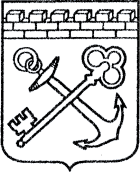 АДМИНИСТРАЦИЯ ЛЕНИНГРАДСКОЙ ОБЛАСТИКОМИТЕТ ПО СОХРАНЕНИЮ КУЛЬТУРНОГО НАСЛЕДИЯ ЛЕНИНГРАДСКОЙ ОБЛАСТИПРИКАЗ«___» ______________ 2021 г.                                              №______________________                                                                                                           Санкт-ПетербургО создании комиссии по установлению историко-культурной ценностиобъекта, обладающего признаками объекта культурного наследия Достопримечательное место «Ижорский Рубеж», расположенного на территории Тельмановского сельского поселения Тосненского района Ленинградской области В соответствии со ст. ст. 9.2, 16.1 Федерального закона от 25 июня 2002 года № 73-Ф3 «Об объектах культурного наследия (памятниках истории и культуры) народов Российской Федерации», ст. 7 Областного закона Ленинградской области от 25 декабря 2015 года № 140-оз «О государственной охране, сохранении, использовании и популяризации объектов культурного наследия (памятниках истории и культуры) народов Российской Федерации, расположенных                              на территории Ленинградской области», п. 4 раздела 3 Порядка организации работы по установлению историко-культурной ценности объекта, обладающего признаками объекта культурного наследия, утвержденного приказом комитета по культуре Ленинградской области от 24 июля 2017 года № 01-03/17-64, на основании заявления о включении объекта, обладающего признаками объекта культурного наследия, в единый государственный реестр объектов культурного наследия (памятников истории и культуры) народов Российской Федерации (заявитель – Мохнаткин А.А.), приказываю:1. Создать комиссию для принятия решения по установлению                              историко-культурной ценности объекта, обладающего признаками объекта культурного наследия – Достопримечательное место «Ижорский рубеж», расположенного на территории Тельмановского сельского поселения Тосненского муниципального района Ленинградской области, в составе согласно приложению к настоящему приказу (далее – Комиссия).2. Комиссии с даты вступления в силу настоящего приказа и не позднее                       15 октября 2021 года организовать и провести осмотр объекта, обладающего признаками объекта культурного наследия, указанного в п. 1 настоящего приказа.3. Комиссии подготовить заключение по историко-культурной ценности объекта, обладающего признаками объекта культурного наследия, указанного в п. 1 настоящего приказа, не позднее 30 октября 2021 года.4. Контроль за исполнением настоящего приказа оставляю за собой.5. Настоящий приказ вступает в силу со дня его официального опубликования.Состав комиссии по установлению историко-культурной ценностиобъекта, обладающего признаками объекта культурного наследия,Достопримечательное место «Ижорский Рубеж», расположенного на территории Тельмановского сельского поселения Тосненского района Ленинградской области Заместитель председателя комитета по сохранению культурного наследия                                           Г.Е. ЛазареваУТВЕРЖДЕНПриказомкомитета по сохранению культурного наследия Ленинградской областиот________________________ №________________________                    (приложение)Председатель комиссии:Председатель комиссии:Председатель комиссии:Председатель комиссии:Лазарева Галина ЕфимовнаЧлены комиссии:Большакова Надежда ПетровнаЩербакова Марина ЯковлевнаНасковец Наталья КонстантиновнаПо согласованиюПо согласованиюПо согласованию                --- ----заместитель председателя комитета по сохранению культурного наследия Ленинградской области начальник отдела по осуществлению полномочий Ленинградской области в сфере объектов культурного наследия консультант отдела по осуществлению полномочий Ленинградской области в сфере объектов культурного наследия начальник сектора осуществления надзора за состоянием, содержанием, сохранением, использованием и популяризацией объектов культурного наследияуполномоченный представитель администрации муниципального образования Тосненский муниципальный район Ленинградской области уполномоченный представитель администрации муниципального образования Тельмановское сельское поселение Тосненского муниципального района Ленинградской областиуполномоченный представитель Всероссийского общества охраны памятников истории и культуры По согласованию-член Общественного совета по сохранению культурного наследия при Губернаторе Ленинградской области